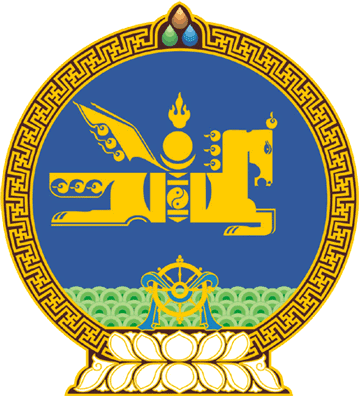 МОНГОЛ УЛСЫН ИХ ХУРЛЫНТОГТООЛ2024 оны 01 сарын 12 өдөр     		            Дугаар 06                   Төрийн ордон, Улаанбаатар хот   Бүгд Найрамдах Узбекистан Улсын   нийслэл Ташкент хотод Монгол Улсын   Элчин сайдын яам нээн   ажиллуулах тухайДипломат албаны тухай хуулийн 6 дугаар зүйлийн 6.4 дэх хэсэг, Монгол Улсын Их Хурлын чуулганы хуралдааны дэгийн тухай хуулийн 81 дүгээр зүйлийн 81.1 дэх хэсгийг үндэслэн Монгол Улсын Их Хурлаас ТОГТООХ нь:1.Бүгд Найрамдах Узбекистан Улсын нийслэл Ташкент хотод Монгол Улсын Элчин сайдын яам нээн ажиллуулахаар тогтоосугай.	МОНГОЛ УЛСЫН 	ИХ ХУРЛЫН ДАРГА 				Г.ЗАНДАНШАТАР 